ANALISIS KELAYAKAN USAHA HOME INDUSTRY ZENE_ID HIJAB AND FASHION DI KABUPATEN PEKALONGANTUGAS AKHIRDiajukan Sebagai Salah Satu Syarat Untuk Menyelesaikan Pendidikan Program D-IV (Sarjana Terapan) Manajemen dan Administrasi Logistik Sekolah Vokasi Universitas Diponegoro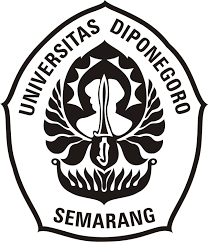 Disusun Oleh:Nama		: Farid Husnan OktavianNim		: 40011319650073PROGRAM STUDI D-IV (SARJANA TERAPAN) MANAJEMEN DAN ADMINISTRASI LOGISTIK SEKOLAH VOKASIUNIVERSITAS DIPONEGORO2023ANALISIS KELAYAKAN USAHA HOME INDUSTRY ZENE_ID HIJAB AND FASHION DI KABUPATEN PEKALONGANTUGAS AKHIRDiajukan Sebagai Salah Satu Syarat Untuk Menyelesaikan Pendidikan Program D-IV (Sarjana Terapan) Manajemen dan Administrasi Logistik Sekolah Vokasi Universitas DiponegoroDisusun Oleh:Nama		: Farid Husnan OktavianNim		: 40011319650073PROGRAM STUDI D-IV (SARJANA TERAPAN) MANAJEMEN DAN ADMINISTRASI LOGISTIK SEKOLAH VOKASIUNIVERSITAS DIPONEGORO2023HALAMAN PERNYATAAN ORISINALITASYang bertanda tangan dibawah ini:Nama				: Farid Husnan OktavianNomor Induk Mahasiswa	: 40011319650073Tempat/Tanggal Lahir	: Pekalongan/22 Oktober 2000Program Studi			: Manajemen dan Administrasi LogistikAlamat				: Dk. Bubak, Rt. 003, Rw. 005, Ds.  Karyomukti, Kec. Kesesi, Kab. PekalonganMenyatakan dengan sesungguhnya bahwa karya ilmiah tugas akhir yang saya tulis dengan judul: “ANALISIS KELAYAKAN USAHA HOME INDUSTRY ZENE_ID HIJAB AND FASHION DI KABUPATEN PEKALONGAN” Adalah benar-benar hasil karya ilmiah tulisan saya sendiri, bukan hasil karya ilmiah orang lain.Apabila dikemudian hari ternyata karya ilmiah yang saya tulis ini terbukti bukan hasil karya ilmiah saya sendiri melainkan hasil menjiplak karya orang lain, maka saya sanggup menerima sanksi berupa pembatalan karya ilmiah dengan seluruh implikasinya sebagai akibat dari kecurangan yang telah saya lakukan. Demikian surat pernyataan ini saya buat dengan sebenar-benarnya dan dengan penuh kesadaran serta tanggung jawab.Semarang, 21 Juli 2023Pembuat pernyataanFarid Husnan Oktavian40011319650073HALAMAN PENGESAHANJudul Tugas Akhir		: ANALISIS KELAYAKAN USAHA HOME  INDUSTRY ZENE_ID HIJAB AND FASHION DI  KABUPATEN PEKALONGANNama				: Farid Husnan OktavianNIM				: 40011319650073Fakultas			: Sekolah VokasiProgram Studi			: Manajemen dan Administrasi LogistikDinyatakan sah sebagai salah satu syarat untuk menyelesaikan Pendidikan D-IV (Sarjana Terapan) Manajemen dan Administrasi Logistik Sekolah Vokasi Universitas Diponegoro.Dosen Pembimbing:Agung Budiatmo S.Sos., M.M.		(NIP.197112302001121001)Dosen Penguji 1:Kholidin, S.Kom., M.Kom			(NIP.197403122007011001)Dosen Penguji 2:Drs. Suryono Budi Santosa, M.M.		(NIP. 195906091987031003) Semarang,   September 2023	Ketua Program StudiDr. Edy Raharja, SE, M.Si.NIP. 197004251997021001HALAMAN PERSEMBAHANSujud syukur kupersembahkan kepadaMu ya Allah, Tuhan Yang Maha Esa atas takdirmu saya bisa menjadi pribadi yang lebih baik, bermanfaat, berfikir, berilmu, beriman, dan bersabar. Semoga keberhasilan ini menjadikan satu Langkah awal untuk masa depanku dalam meraih cita-cita.Dengan ini ssaya persembahkan karya ini untuk:Teruntuk Ayahanda, terima kasih atas pengorbanan dan perjuanganmu yang telah mendidikku dari kecil, semoga engkau tenang dan bahagia disana, saya akan terus mendo’akanmu dan jasamu akan selalu aku ingat.Teruntuk Ibunda, terima kasih yang sebesar-besarnya atas kasih sayang yang berlimpah yang engkau berikan kepadaku mulai dari lahir hingga sampai besar, terima kasih karena engkau telah berjuang membesarkanku sendirian hingga saya menjadi kuat seperti sekarang.Terima kasih kepada kakakku yang sudah berjuang menemani ibu untuk membesarkanku, dan terima kasih juga selama ini sudah menemaniku untuk berjuang menjadi seperti sekarang.Terima kasih kepada bapak Agung Budiatmo selaku dosen pembimbing saya yang baik dan bijaksana, terimakasih atas bantuannya, nasehatnya, dan ilmu yang selama ini dilimpahkan kepada saya dengan rasa tulus dan ikhlas.Terima kasih saya persembahkan untuk seluruh teman-teman saya di Manajemen dan Administrasi Logistik angkatan 2019. Khususnya teman-teman saya yang sudah berjuang bersama dari semester satu hingga sampai sekarang.Terimakasih kepada Moonton karena telah menciptakan game Mobile Legends yang telah menemani tiap malam saya, walaupun sering merasakan lose streak.Untuk semua pihak yang saya sebutkan, terima kasih atas semuanya. Semoga Allah SWT senantiasa membalas semua kebaikan yang telah kalian buat, serta semoga kehidupan kalian semua juga dimudahkan dan diberkahi selalu oleh Allah SWT.HALAMAN MOTTO“Sesungguhnya sesudah kesulitan itu ada kemudahan, maka apabila kamu telah selesai dari suatu urusan, kerjakanlah dengan sungguh-sungguh urusan yang lain, dan hanya kepada Tuhanmulah hendaknya kamu berharap” Surat Al-Insyirah ayat 6-8.KATA PENGANTARSegala puji dan syukur penulis panjatkan kehadirat Allah Swt yang telah melimpahkan rahmat dan karunia-Nya sehingga penulis dapat menyelesaikan skripsiini yang berjudul “ANALISIS KELAYAKAN USAHA HOME INDUSTRY ZENE_ID HIJAB AND FASHION DI KABUPATEN PEKALONGAN”. Tidak lupa shalawat serta salam selalu tercurahkan kepada beliau baginda Nabi Muhammad Saw beserta segenap keluarga dan sahabatnya hingga akhir nanti.Penulis menyadari banyak pihak yang membantu dan berkontribusi dalam terselesaikannya tugas akhir ini. Segala bentuk bantuan, baik berupa dukungan moril dan materil sangat membantu penulis dalam mengumpulkan semangat dan keinginan untuk menyelesaikan studi. Dengan demikian penulis ucapkan terima kasih dengan ketulusan hati kepada pihak-pihak yang telah membantu dan membimbing penulis selama menyusun tugas akhir ini, yakni kepada:Prof. Dr. Yos Johan Utama, S.H., M.Hum. selaku Rektor Universitas Diponegoro.Prof. Dr. Ir. Budiyono, M.Si. selaku Dekan Fakultas Sekolah Vokasi Universitas Diponegoro.Dr. Edy Raharja, SE, M.Si. selaku Ketua Program Studi Manajemen dan Administrasi Logistik.Stacia Reviany Mege, S.E., M.S.M. selaku dosen wali.Agung Budiatmo S.Sos., M.M. selaku dosen pembimbing tugas akhir.Bapak dan Ibu dosen Program Studi Manajemen dan Administrasi Logistik.Yenita Ulfah Rakhmayanti selaku pemilik Zene_id yang telah memberikan izin penelitian serta memberikan kemudahan dan membantu kelancaran dalam proses penyusunan tugas akhir. Ibu Winursih yang telah tulus dan tidak Lelah memberikan do’a dan dukungan kepada penulis.Seluruh teman-teman Manajemen dan Administrasi Angkatan 19 yang telah memberikan banyak waktunya untuk sedikit canda tawa penghilang penat dan bosan untuk penulis.Serta kepada semua pihak yang tidak dapat penulis sebutkan satu persatu, penulis mengucapkan banyak terimakasih atas semua bantuan dan do’a yang diberikan.Semoga Allah Swt memberikan pahala yang berlimpah atas segala bentuk bantuan yang telah diberikan kepada penulis. Selain itu penulis juga berharap agar tugas akhir ini dapat bermanfaat dengan baik bagi semua pihak. Penulis kemudian mengucapkan permohonan maaf jika selama proses penyusunan tugas akhir banyak melakukan kesalahan, baik berbentuk lisan maupun tulisan, yang dilakukan secara disengaja maupun tidak disengaja.       Semarang, 21 Juli 2023     Penulis          Farid Husnan OktavianNIM. 40011319650073ABSTRAKJudul		: Analisis Kelayakan Usaha Home Industry Zene_id Hijab and	              Fashion di Kabupaten Pekalongan Nama		: Farid Husnan OktavianNIM		: 40011319650073Program Studi	: D-IV Manajemen dan Administrasi LogistikPenelitian dilakukan untuk mengetahui kelayakan usaha Zene_id, yang berlandaskan perkembangan trend fashion hijab di Kabupaten Pekalongan. Penelitian ini pertujuan untuk mengetahui Kelayakan Lingkungan dan Kelayakan Bisnis pada Zene_id. usaha Zene_id. Analisis lingkungan bisa dilihat dari lingkungan sekitar tempat usaha Zene_id tersebut. Strategi yang digunakan perusahaan dalam lingkungan bisnis tersebut dan dirangkum dalam Strenghts, Weaknesses, Opportunities, Threats (SWOT). Selain itu, penelitian ini juga meninjau Kelayakan Bisnis usaha, Analisis Kelayakan Bisnis mencangkup beberapa Aspek, seperti Aspek Hukum, Aspek Organisasi, Aspek Pemasaran, Aspek Produksi, Aspek Keuangan, dan Aspek Sumber Daya Manusia. Selain itu, Indikator yang digunakan untuk mengukur kelayakan bisnis berfokus pada aspek finansial yang meliputi Payback Period (PP), Return on Investment (ROI), Net Present Value (NPV), Profitability Index (PI), dan Internal Rate of Return (IRR). Dari seluruh analisis yang telah dilakukan Zen_id depat dinyatakan layak untuk terus dijalankan. Zene_id memenuhi semua aspek kelaykan usaha, selain itu indikator yang digunakan juga menyatakan kelayakan bisnis dengan nilai PP 6 bulan, ROI dengan hasil 81%, NPV dengan hasil Rp 5.857.142, PI dengan hasil 1,7, dan IRR dengan hasil 82% dengan nilai positif.Kata kunci: Kelayakan Usaha, Aspek, Fashion Hijab.ABSTRACTTitle		 : A Feasibility Analysis of Zene_id Hijab and Fashion Home                Industry in Pekalongan RegencyName		 : Farid Husnan OktavianNIM		 : 40011319650073Study Program : D-IV Logistic Management and AdministrationThe research was conducted to determine the feasibility of Zene_id's business, which is based on the development of the hijab fashion trend in Pekalongan Regency. This study aims to determine Environmental Feasibility and Business Feasibility at Zene_id. Zene_id effort. Environmental analysis can be seen from the environment around Zene_id's place of business. The strategies used by companies in this business environment are summarized in Strengths, Weaknesses, Opportunities, Threats (SWOT). In addition, this study also reviews business feasibility, business feasibility analysis covers several aspects, such as legal aspects, organizational aspects, marketing aspects, production aspects, financial aspects, and human resources aspects. In addition, the indicators used to measure business feasibility focus on financial aspects which include Payback Period (PP), Return on Investment (ROI), Net Present Value (NPV), Profitability Index (PI), and Internal Rate of Return (IRR). . From all the analyzes that have been carried out, Zen_id can be declared feasible to continue. Zene_id fulfills all aspects of business feasibility, besides that the indicators used also state business feasibility with a PP value of 6 months, ROI with a yield of 81%, NPV with a yield of IDR 5,857,142, PI with a yield of 1.7, and IRR with a yield of 82% with positive value.Keywords: Business Feasibility, Aspects, Hijab Fashion.DAFTAR ISI